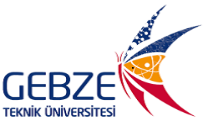 20..... / 20..... Eğitim-Öğretim yılında kısmi zamanlı öğrenci statüsünde çalışmak istiyorum. Kişisel bilgilerim tarafımca aşağıda sunulmuş ve imzalanmıştır.Gereğini saygılarımla arz ederim.…./....../20....                                                                                                                                     İMZA*DERS PROGRAMI VERİRKEN TABLOYA GÖRE DOLU SAATLERİNİZİ (DOLU) BOŞ SAATLERİNİZİ (BOŞ) OLARAK BELİRTİNİZ.…./...../20....Ad Soyad:İmza:AD SOYAD:ÖĞRENCİ NUMARASI:FAKÜLTE / ENSTİTÜ ADI        :FAKÜLTE / ENSTİTÜ ADI        :TELEFON NUMARASI:E-MAİL ADRESİ:İLETİŞİM ADRESİ:ÇALIŞMAK İSTENİLEN ÖZEL BİRİMBÖLÜMALAN1.ÇALIŞMAK İSTENİLEN ÖZEL BİRİMBÖLÜMALAN2.ÇALIŞMAK İSTENİLEN ÖZEL BİRİMBÖLÜMALAN3.ÇALIŞMAK İSTENİLEN ÖZEL BİRİMBÖLÜMALAN4.ÇALIŞMAK İSTENİLEN ÖZEL BİRİMBÖLÜMALAN5.ÇALIŞMAK İSTENİLEN ÖZEL BİRİMBÖLÜMALAN6.ÇALIŞMAK İSTENİLEN ÖZEL BİRİMBÖLÜMALAN7.ÇALIŞMAK İSTENİLEN ÖZEL BİRİMBÖLÜMALAN8.SAATLERPAZARTESİSALIÇARŞAMABAPERŞEMBECUMA08.0009.0010.0011.0012.0013.0014.0015.0016.0017.00